SIMFONIČNI JAZZ IN GEORGE GERSHWIN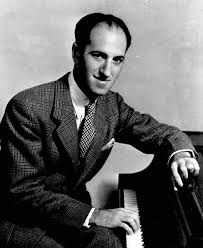 Med glasbenimi ustvarjalci jazz glasbe posebno mesto pripada skladatelju Georgu Gershwinu (1898 – 1937), ki je svetova tako imenovane zabavne in resne glasbe povezal skupaj. Zrasel je v družini priseljenih Židov v New Yorku, kjer se je srečal z jazz glasbo, ki je odločilno vplivala na njegov slog pisanja. Kot pianist je nastopal po raznih kavarnah in dvoranah ter kmalu postal znan glasbenik. Iz Amerike je odšel na študijsko potovanje v Pariz, kjer je leta 1929 napisal znano simfonično jazz skladbo Amerikanec v Parizu.Kmalu po vrnitvi v Ameriko je napisal svojo prvo opero, v katero je vključil črnsko ljudsko glasbo. Tako je nastala opera Porgy in Bess, ki govori o črnskem življenju hromega Porgya in lepe, lahkožive Bess. Potem, ko nasilni Grown, njen dotedanji ljubimec, v prepiru ubije nekega ribiča, Bess pobegne od njega in išče zaščito pri Porgyu. Oba se zaljubita.Pesmi iz opere so kmalu postale zelo znane. Po zaslugi igralskih in pevskih črnskih skupin so melodije obšle svet. Leta 1959 so po operi posneli tudi film. Kot uspešen glasbenik se je George Gershwin naselil v Hollywoodu in pisal filmsko glasbo ter muzikle. Vendar ni več dolgo živel, saj je v Los Angelesu star komaj 39 let med igranjem svoje znane skladbe Rhapsody in blue nenadoma padel v nezavest. Kljub temu se mu je uspelo zbrati in je skladbo odigral do konca, vendar je zaradi tumorja na možganih čez pol leta umrl.Zapis v zvezekGEORGE GERSHWINBil je ameriški skladatelj, ki je združil elemente klasične in jazzovske glasbe. To imenujemo simfonični jazz.Najbolj znana dela: Amerikanec v Parizu, Rapsodija v modrem, opera Porgy in Bess.